МИНИСТЕРСТВО СЕЛЬСКОГО ХОЗЯЙСТВА, ПИЩЕВОЙ И ПЕРЕРАБАТЫВАЮЩЕЙ ПРОМЫШЛЕННОСТИ КАМЧАТСКОГО КРАЯПРИКАЗ № 29/117г. Петропавловск-Камчатский	                                   «01» ноября 2021 годаВ соответствии с пунктом 3 части 28 Порядка предоставления гранта в форме субсидии на развитие семейной фермы в Камчатском крае, утвержденного постановлением Правительства Камчатского края от 29.10.2021 № 462-П,ПРИКАЗЫВАЮ:1. Утвердить Перечень оборудования, техники и специализированного транспорта на осуществление расходования гранта в форме субсидии на развитие семейной фермы в Камчатском крае согласно приложению к настоящему приказу.2. Настоящий приказ вступает в силу через 10 дней после дня его официального опубликования. Министр                                                                                                    В.П. ЧернышПриложение к приказу Министерства сельского хозяйства, пищевой и перерабатывающей промышленности Камчатского края от 01.11.2021 № 29/117Перечень оборудования, техники и специализированного транспорта на осуществление расходования гранта в форме субсидии на развитие семейной фермы в Камчатском крае* ранее не находившиеся в эксплуатации				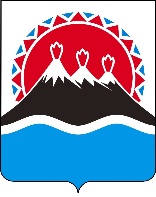 Об утверждении перечня оборудования, техники и специализированного транспорта на осуществление расходования гранта в форме субсидии на развитие семейной фермы в Камчатском крае № п/пНаименованиеСельскохозяйственная техника*Сельскохозяйственная техника*1.Тракторы сельскохозяйственные общего назначения, тракторы сельскохозяйственные универсальные, тракторы сельскохозяйственные универсально-пропашные, тракторы промышленные, тракторы гусеничные и тракторы специальные2.Комбайны кормоуборочные3.Комбайны картофелеуборочные4.Комбайны свеклоуборочные5.Комбайны для уборки моркови/капусты6.Погрузчики самоходные фронтальные, вилочные, мини-погрузчики, телескопические, прочие7.Опрыскиватели самоходные8.Сеялки тракторные (без туковых), сеялки зернотуковые, прямого сева, пневматические, селекционные, точного высева, универсальные, пропашные, иные9.Агрегаты дисковые10.Культиваторы11.Копатели картофеля12.Картофелесажалки13.Косилки тракторные, плющилки тракторные, волокуши тракторные, ворошилки и пресс-подборщики, оборачиватели рулонов, обмотчики тюков, измельчители, подборщики-копнители, стогообразователи, упаковщики рулонов14.Опрыскиватели и аэрозольные аппараты15.Шасси самоходные для уборочных машин, косилки самоходные16.Сцепки тракторные17.Грабли тракторные, грабли-ворошилки18.Бороны ножевые, игольчатые, ротационные, пружинные, шарнирные, дисковые, стерневые, зубовые, гидрофицированные офсетные, агрегаты бороновальные, лущильники лемешные и лущильники дисковые19.Разбрасыватели удобрений20.Прицепы и полуприцепы21.Раздатчики кормов для ферм крупного рогатого скота 22.Косилки-измельчители и измельчители грубых и сочных кормов23.Погрузчики универсальные сельскохозяйственного назначения24.Рыхлители25.Катки26.Культиваторы фрезерные27.Тележки28.Жатки для уборки трав, силоса и соломы29.Фрезы почвенные30.Погрузчики универсальные сельскохозяйственного назначения, погрузчики- измельчители силоса и грубых кормов31.Устройства механические для разбрасывания или распыления жидкостей, или порошков, используемые в сельском хозяйстве32.Корчеватели33.Иные, используемые в сельскохозяйственном производстве34.Машины комбинированные и универсальные, плуги общего назначения, плуги-рыхлители, плуги лемешные, плуги оборотные, плуги чизельные, плуги навесные и полунавесные35.Машины для внесения минеральных удобрений и извести36.Машины для пахоты и глубокого рыхления (специального назначения) прочие37.Машины для уборки и первичной обработки картофеля прочие38.Машины капустоуборочные39.Машины, установки и аппараты дождевальные и поливные, станции насосные, генераторы дизельные, машины дождевальные40.Машины для уборки и первичной обработки свеклы и других корнеплодов прочие41.Машины для очистки зерна, сепараторы, фотосепараторы, блоки триерные, скальператоры42.Машины для фасовки, упаковки пищевых продуктов43.Иные, используемые в сельскохозяйственном производствеГрузовой и специализированный автомобильный транспорт*Грузовой и специализированный автомобильный транспорт*1.Автомобили общего назначения (бортовые, шасси и фургоны) - полной массой от 3,5 т до 20 т2.Автомобили-фургоны специализированные3.Прицепы-цистерны и полуприцепы-цистерны для перевозки воды и прочих жидкостей4.Кузова-фургоны специальные5.Специализированный транспорт (молоковоз и прочие)6.Специализированный транспорт для перевозки инкубационного яйца, цыплят, ремонтного молодняка и родительского стада птицы, комбикормов, скота.7.Иные, используемые в сельскохозяйственном производствеОборудование*Оборудование*1.Транспортеры2.Весы автомобильные, платформенные, конвейерные, промышленные для пищевых продуктов3.Установки доильные автоматические (роботизированные)4.Аппараты доильные5.Агрегаты для кормления молодняка крупного рогатого скота и других сельскохозяйственных животных («молочные такси»)6.Инкубаторы птицеводческие7.Оборудование клеточное для содержания птицы8.Оборудование для напольного содержания птицы9.Оборудование стойловое10.Поилки животноводческие11.Кормушки животноводческие12.Сепараторы-сливкоотделители центробежные13.Емкости для хранения молока, очистители-охладители молока, емкости для сквашивания молока, емкости для топления пищевого масла или жира, емкости для приготовления закваски, ванны творожные14.Аппараты скороморозильные плиточные вертикальные, горизонтальные, шкафы морозильные15.Шкафы холодильные16.Камеры холодильные сборные17.Витрины холодильные18.Водоподогреватели емкостные небытового назначения19.Аппараты шоковой заморозки20.Льдогенераторы промышленного типа21.Установки пастеризационно-охладительные, стерилизационно¬охладительные22.Установки прессования и охлаждения творога23.Отделители сыворотки барабанные24.Маслообразователи25.Гомогенизаторы26.Сыроварни27.Оборудование технологическое для плавления и формования сыра28.Прессы электромеханические для сыра29.Прессы механические, пневматические для сыра30.Ванны сыродельные31.Сушилки для сельскохозяйственных продуктов32.Пилы и линии для разделки тушек птиц на части 33.Оборудование для обработки мышечных желудков34.Прессы механической обвалки тушек птиц35.Машины для чистки лапок36.Машины перосъемные37.Оборудование для электрического оглушения38.Ванны ошпарки39.Ванны для водяного охлаждения тушек40.Линии воздушно-капельного охлаждения41.Автоматы для фасовки и упаковки пастообразных продуктов для пищевой промышленности42.Дозаторы весовые, объемные для пищевой промышленности43.Установки мойки оборудования и трубопроводов44.Агрегаты сушки-измельчения навоза 45.Печи для сжигания отходов птицеводства и животноводства46.Иное, используемое в сельскохозяйственном производствеОборудование и материалы для производства овощей в закрытом грунтеОборудование и материалы для производства овощей в закрытом грунте1.Оборудование для обогрева (электрическое, инфракрасное, печное, газовое И т.д.)2.Оборудование для системы полива3.Оборудование для системы орошения и дождевания4.Осветительное оборудование (лампы, датчики и т.д.)5.Оборудование для системы вентиляции и проветривания (терморегулятор, термодатчик, автомат и т.д.)6.Материалы для строительства теплиц (профиль, поликарбонат, стекло, пленка и т. д.)7.Специализированный инвентарь, применяемый для производства овощей в защищенном грунте8.Оборудование для гидропонной установки9.Иное, используемое для промышленного производства овощей в защищенном грунте